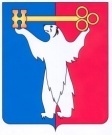 АДМИНИСТРАЦИЯ ГОРОДА НОРИЛЬСКАКРАСНОЯРСКОГО КРАЯПОСТАНОВЛЕНИЕ08.05.2015		      	                 г. Норильск	                                          № 211О внесении изменений в постановление Администрации города Норильска от 17.06.2013 № 277 Во исполнение Федерального закона от 27.07.2010 № 210-ФЗ «Об организации предоставления государственных и муниципальных услуг»,ПОСТАНОВЛЯЮ:1. Внести в Административный регламент предоставления муниципальной услуги по предоставлению жилых помещений муниципального жилищного фонда по договору социального найма, утвержденный постановлением Администрации города Норильска от 17.06.2013 № 277 (далее – Регламент), следующие изменения:1.1. Абзац третий пункта 2.3 Регламента изложить в следующей редакции:«- направление Заявителю выписки из распоряжения начальника Управления жилищного фонда об отказе Заявителю в предоставлении жилого помещения по договору социального найма жилого помещения.».     1.2. Абзац третий пункта 2.5 Регламента изложить в следующей редакции:«- принятие решения Управлением жилищного фонда, путем издания распоряжения начальника Управления жилищного фонда о наличии либо отсутствии у Заявителя права на предоставление жилого помещения по договору социального найма - в срок не более 10-ти дней с даты регистрации в Управлении жилищного фонда заявления и документов, указанных в пункте 2.8 Административного регламента».1.3. Абзац четвертый пункта 2.5 Регламента изложить в следующей редакции:«- подготовка и направление в адрес Заявителя выписки из распоряжения о принятом решении Управления жилищного фонда о наличии либо отсутствии у Заявителя права на предоставление жилого помещения по договору социального найма и, в случае принятия решения о наличии права на предоставление жилого помещения по договору социального найма, о необходимости подбора жилого помещения – в течение 3-х дней с даты издания распоряжения начальника Управления жилищного фонда.».1.4. Абзац седьмой пункта 2.5 Регламента изложить в следующей редакции:«- заключение договора социального найма жилого помещения – в срок, установленный распоряжением начальника Управления жилищного фонда о предоставлении жилого помещения по договору социального найма».1.5. Абзац десятый пункта 2.6 Регламента исключить.1.6. Подпункт «а» пункта 2.8 Регламента изложить в следующей редакции:«а) паспорт;». 1.7. Подпункт «к» пункта 2.8 Регламента изложить в следующей редакции:«к) письменное согласие лиц, не являющихся заявителями на обработку их персональных данных.».1.8. Абзац пятнадцатый пункта 2.8. Регламента изложить в следующей редакции:«- в оригиналах (документы, указанные в подпунктах «а», «е», «к» настоящего пункта), в копиях, заверенных в установленном действующем законодательством порядке (документы, указанные в подпунктах «б», «ж», «и» настоящего пункта) и копиях (документы, указанные в подпунктах «в», «г», «д» настоящего пункта, предоставляются по желанию Заявителя) - при личном обращении Заявителя для получения муниципальной услуги;».1.9. Абзац шестнадцатый пункта 2.8. Регламента изложить в следующей редакции:«- в оригинале (документы, указанные в подпунктах «а», «к» настоящего пункта), в копиях, заверенных в установленном действующем законодательством порядке (документы, указанные в подпунктах «б», «ж», «и» настоящего пункта) и копиях (документы, указанные в подпунктах «в», «г», «д» настоящего пункта, предоставляются по желанию Заявителя) - при направлении Заявителем пакета документов для получения муниципальной услуги посредством почтового отправления;».1.10. Абзац семнадцатый пункта 2.8 Регламента считать пунктом 2.8.1.1.11. Дополнить пункт 2.8.1 Регламента подпунктом «б» следующего содержания:«б) выписку из домовой книги и финансово-лицевого счета.».1.12. Дополнить пункт 2.8.1 Регламента подпунктом «в» следующего содержания: «в) документы, подтверждающие отнесение Заявителя к категории граждан, признанных в установленном порядке малоимущими в целях предоставления им по договорам социального найма жилых помещений муниципального жилищного фонда на территории муниципального образования город Норильск.».1.13. Дополнить пункт 2.8 Регламента абзацем двадцатым следующего содержания:«При предоставлении копии паспорта учитываются все страницы, содержащие информацию.».1.14. Подпункт «а» пункта 2.9 Регламента изложить в следующей редакции:«а) предоставление неполного комплекта документов, указанного в пункте 2.8. Административного регламента, за исключением документов, указанных в подпунктах «в», «г», «д» пункта 2.8 Административного регламента;».1.15. В подпункте «б» пункта 2.10 Регламента слова «, за исключением случаев, принятия жилищной комиссией решения о предоставлении жилого помещения без освобождения ранее занимаемого жилого помещения» исключить.1.16. Абзац шестой пункта 2.17 Регламента изложить в следующей редакции:«- адрес электронной почты Управления жилищного фонда:        uhf@norilsk-city.ru;».1.17. Абзац третий пункта 3.1 Регламента изложить в следующей редакции:«- рассмотрение документов Заявителя Управлением жилищного фонда;».1.18. Абзац четвертый пункта 3.1 Регламента изложить в следующей редакции:«- подготовка проекта распоряжения начальника Управления жилищного фонда о предоставлении жилого помещения по договору социального найма.».  1.19. Дополнить пункт 3.1 Регламента абзацем пятым следующего содержания:«- подготовка проекта распоряжения начальника Управления жилищного фонда об отказе Заявителю в предоставлении жилого помещения по договору социального найма жилого помещения.».1.20. Пункт 3.3 Регламента изложить в следующей редакции:«3.3. Рассмотрение документов Заявителя Управлением жилищного фонда.».1.21. Пункт 3.3.1 Регламента изложить в следующей редакции:«3.3.1. Основанием для исполнения административной процедуры является регистрация заявления и полного комплекта документов, указанных в пункте 2.8 Административного регламента, для рассмотрения Управлением жилищного фонда.».1.22. Пункт 3.3.2 Регламента изложить в следующей редакции:«3.3.2. Управление жилищного фонда рассматривает документы в срок не более 10-ти дней с даты регистрации полного комплекта документов, необходимых для предоставления муниципальной услуги.».1.23. Пункт 3.3.3 Регламента изложить в следующей редакции:«3.3.3. В случае наличия оснований для отказа в предоставлении муниципальной услуги, указанных в пункте 2.10 Административного регламента, Управление жилищного фонда принимает решение об отсутствии у Заявителя права на предоставление жилого помещения по договору социального найма, которое оформляется путем издания распоряжения начальника Управления жилищного фонда.».1.24. Пункт 3.3.4 Регламента изложить в следующей редакции:«3.3.4. В случае, указанном в пункте 3.3.3 Административного регламента, специалист Управления жилищного фонда, в течение 3-х дней с даты издания распоряжения начальника Управления жилищного фонда об отсутствии права на предоставление жилого помещения по договору социального найма, направляет в адрес Заявителя выписку из указанного распоряжения.».1.25. Пункт 3.3.5 Регламента изложить в следующей редакции:«3.3.5. В случае отсутствия оснований для отказа в предоставлении муниципальной услуги, указанных в пункте 2.10 Административного регламента, Управление жилищного фонда принимает решение о наличии у Заявителя права на предоставление жилого помещения по договору социального найма, которое оформляется путем издания распоряжения начальника Управления жилищного фонда.».1.26. Пункт 3.3.6 Регламента изложить в следующей редакции:«3.3.6. В случае, указанном в пункте 3.3.5 Административного регламента, специалист Управления жилищного фонда в течение 3-х дней с даты издания распоряжения начальника Управления жилищного фонда о наличии у Заявителя права на предоставление жилого помещения по договору социального найма, направляет в адрес Заявителя уведомление о принятом решении и необходимости подбора жилого помещения.».1.27. Пункт 3.4 Регламента изложить в следующей редакции:«3.4. Подготовка проекта распоряжения начальника Управления жилищного фонда о предоставлении жилого помещения по договору социального найма.».1.28. Пункт 3.4.2 Регламента изложить в следующей редакции:«3.4.2. Специалист Управления жилищного фонда в срок не позднее 5-ти дней с даты получения согласия Заявителя на предоставление жилого помещения готовит проект распоряжения начальника Управления жилищного фонда о предоставлении жилого помещения по договору социального найма жилого помещения.».1.29. В пункте 3.4.3 Регламента слова «Руководителя Администрации города Норильска» заменить словами «начальника Управления жилищного фонда». 1.30. Пункт 3.4.4 Регламента изложить в следующей редакции: «3.4.4. Договор социального найма жилого помещения заключается Управлением жилищного фонда с Заявителем в срок, установленный распоряжением начальника Управления жилищного фонда о предоставлении жилого помещения по договору социального найма.». 1.31. В пункте 3.4.5 Регламента слова «Администрации города Норильска, изданным Руководителем Администрации города Норильска» заменить словами «начальника Управления жилищного фонда». 1.32. Пункт 3.4 Регламента следующий за пунктом 3.4.5 считать         пунктом 3.5.1.33. Пункты 3.5 – 3.10 Регламента считать пунктами 3.6 – 3.11.1.34. В абзаце втором пункта 3.5 Регламента слова «кабинет № 301» заменить словами «кабинет № 403».1.35. Абзац четвертый пункта 3.8 Регламента изложить в следующей редакции:«- по электронной почте при поступлении запроса вышеуказанных лиц о получении консультации в электронном виде (электронный адрес:        uhf@norilsk-city.ru, snegadm@yandex.ru). 1.36.	Абзац второй пункта 5.4 Регламента после слов «Интернет, через» дополнить словами «многофункциональный центр,».1.37. Абзац третий пункта 5.4 Регламента изложить в следующей редакции:«Жалоба на действия (бездействия) должностного лица Управления жилищного фонда (Снежногорского территориального управления) (кроме начальника Управления жилищного фонда), должностных лиц, муниципальных служащих, специалистов Управления жилищного фонда (Снежногорского территориального управления) подается начальнику Управления жилищного фонда в Управление жилищного фонда и может быть направлена по почте по адресу: город Норильск, район Центральный, ул. Талнахская, д. 40, приемная, на электронный адрес Управления жилищного фонда - uhf@norilsk-city.ru в сети Интернет, через многофункциональный центр, единый портал государственных и муниципальных услуг либо региональный портал государственных и муниципальных услуг, а также может быть принята при личном приеме Заявителя.». 1.38. По всему тексту Регламента слова «и градостроительству» исключить.1.39. В приложении № 3 к Регламенту слова «Рассмотрение документов на заседании жилищной комиссии» заменить словами «Рассмотрение документов Управлением жилищного фонда Администрации города Норильска».2. Опубликовать настоящее постановление в газете «Заполярная правда» и разместить его на официальном сайте муниципального образования город Норильск.3. Настоящее Постановление вступает в силу после его официального опубликования в газете «Заполярная правда», за исключением подпунктов 1.1, 1.2, 1.3, 1.6, 1.8, 1.9, 1.13, 1.22, 1.23, 1.24, 1.25, 1.26, 1.27, 1.28.Подпункты 1.1, 1.2 вступают в силу после официального опубликования и распространяют свое действие на правоотношения, возникшие с 06.12.2014. Подпункты 1.8, 1.9, 1.13, 1.23, 1.25 вступают в силу после официального опубликования и распространяют свое действие на правоотношения, возникшие 31.12.2014.Подпункты 1.3, 1.6, 1.22, 1.24, 1,26, 1.27, 1.28, вступают в законную силу после официального опубликования и распространяют свое действие на правоотношения, возникшие с 11.12.2014.Руководитель Администрации города Норильска		                Е.Ю. Поздняков